WFTF Resolution nº 22 / 2018“2020 World Championship Host”Dear WFTF RGB members,Dear EFTF President Stanislav Trušakov,I’m pleased to announce SOUTH AFRICA has accepted to host the World Field Target Championship 2020.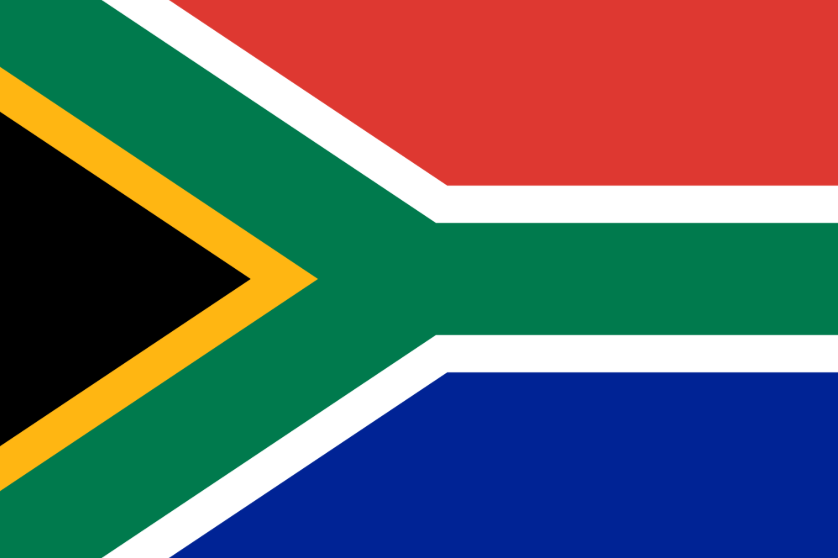 The WFTF wishes SOUTH AFRICA good luck and I’m sure we will see a serious commitment to present us a high quality venue.Here are some milestones requested to SOUTH AFRICA for the next year:• 2nd Quarter 2019 – Creation of a WFTC2020 Facebook account;• 3nd quarter 2019 – Official Date selected for the Championship;Other relevant general information (Logos, competition area, etc…);• August 2019– Formal presentation during the WFTC2019 - Ceremony dinner);• October 2019 – Beginning of inscriptions WFTC 2020;Sincerely,_____________Sergio RitaWFTF President02th November 2018Internal Communication nº 26 / 2018 “2020 World Championship Host”Dear WFTF RGB members,Dear EFTF President Stanislav Trusakov,According to the WFTF rules I request the following RGBs (by order starting with Malta) to analyze and answer the availability and power to host the 2020 World Championship:This is the current status:Sincerely,_____________Sérgio RitaWFTF President02ND September 2018Rules: Country Host Priority: According to the WFTF rotating host countries list;Important: The absence of an answer will pass the organization to the next country in the rotating list.2019 ENGLAND 2040 GERMANY2020 USA2041 VENEZUELA2021 NORTHERN IRELAND2042 TURKEY2022 CANADA2043 NEW ZEALAND2023 BRAZIL2044 SLOVENIA2024 SOUTH AFRICA2045 NETHERLANDS2025 LATVIA2046 RUSSIA2026 AUSTRIA2047 LITHUANIA2027 BULGARIA2048 COLOMBIA2028 ESTONIA2049 PORTUGAL2029 HUNGARY2050 MALTA2030 BELGIUM2051 WALES2031 CHILE2052 UKRAINE2032 SLOVAKIA2053 SCOTLAND2033 ITALY2054 SPAIN2034 AUSTRALIA2055 EL SALVADOR2035 ARGENTINA2056 IRAN2036 NORWAY2057 POLAND2037 FRANCE2038 CROATIA2039 SWEDEN